Ozair 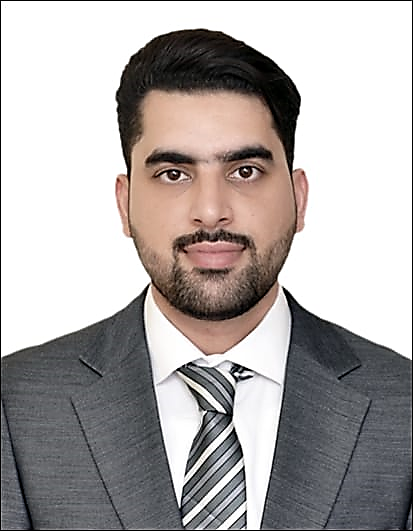 Procurement Executive				Dubai, United Arab Emirates			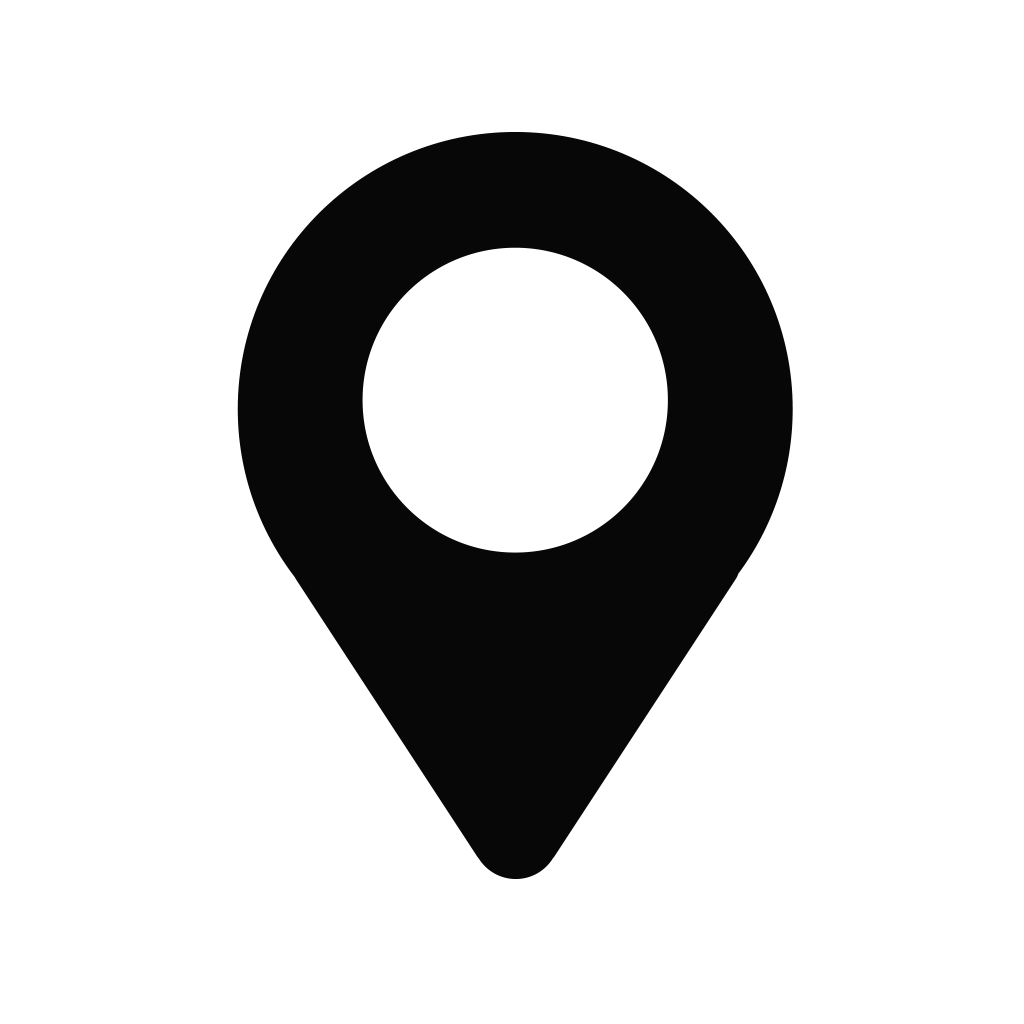 	Ozair.383262@2freemail.com Executive Profile	A procurement Professional with a master’s degree in supply chain management.Having extensive experience of more than 6 years in the field of procurement, logistics and supply chain operations in Pakistan, Qatar and UAE,seeking a position where I can add value with my experience and achieve my career goals.ExpertiseSupply Chain OperationsLogisticsInventory ManagementBudgetingMicrosoft OfficeDecision MakingStrategic SourcingImports & ExportsWarehouse managementCost ControllingERP SoftwareLeadershipProcurementVendor relationshipNegotiationContract ManagementMulti-TaskingTechnical &ITExperienceAAGT International | Dubai, UAE.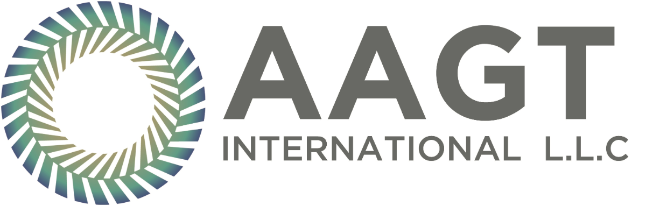 An International Procurement and Sourcing companyProcurement Executive			June 2016 – PresentKey ResponsibilitiesSuccessfully handled all aspects of procurement from sales inquiry up till export.Vetted out suppliers by supplier evaluation and added them in our databaseExpertly negotiating with vendors to reduce costs.Proactively handled all export shipments by identifying key information and documentation.Staying up to date with the commercial market to see fit the best time to purchase.To get various certifications like FERI certificate, COC Certificate, COO Certificate etc. where required, depending on the country goods are being exported to.Efficiently prepared reports to have a clear idea of the status of tasks and what needs to be done.Coordinated with management to figure out key issues and had them resolved.	Key AchievementsI Have handled a multimillion Dollar luxury apartment in purchasing Civil, Electrical, Mechanicaland Interior material like shower panels, decorative lights, wall papers, wall panels etc.Successfully won a project for tea bag machines, tea filling machines, tea filter papers and batch, production & Expiry machines by sourcing cheap goods with good quality from China and shipping through LCL.Have helped the company in negotiating and managing the contracts by adding key points tosecure company’s interests.Have worked with my company for Projects in Iraq, Karbala and Kamzain in providing all goods related to hotels likeKitchen equipment, electric appliances, furniture etc.Helped the company register Cosmetics through Dubai Municipality and Montaji for clients in India.Have helped the company to procure good quality packing material based on the time lines on whichthey were at the cheapest of prices from China.Doha Connection W.L.L | Qatar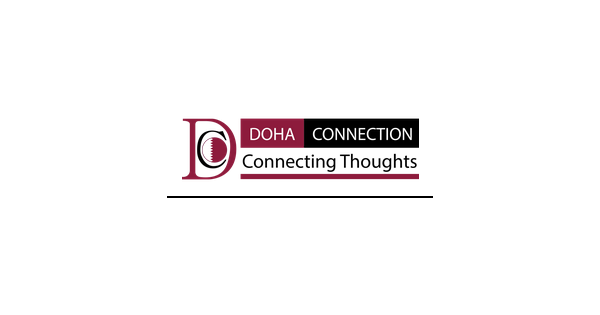 An IT company working on IT recruitment and providing IT SolutionsProcurement Executive			June 2015 to Apr 2016	Procurement of IT solutions and electronic items.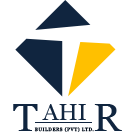 Tahir Builders (Pvt.) Ltd. | PakistanA construction company making residential buildings for Pakistan AirforcePurchase & Warehouse Manager	January 2012 to May 2015Procurement of building materials to fulfill the requirements at Pakistan Air-force Base.EducationMBA/MS (Supply Chain Management)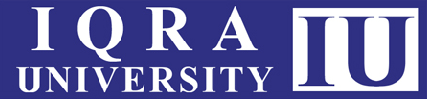 IQRA University Islamabad, 2013Core Area of StudySupply Chain managementStrategic Logistics ManagementProcurement and SourcingDistribution and Channel ManagementProactive Supply ChainThesisImportance of Bullwhip Effect on Supply Chain Operations EfficiencyProfilePlace of birth					Luton, United KingdomReligion					MuslimMarital Status					MarriedGender					MaleDate of Birth					21-jan-1988Languages					English (Fluent), Urdu/Hindi (Fluent)Availability					1 months’ noticeVisa Status					Employment Visa (Transferable)ReferencesAvailable upon request.